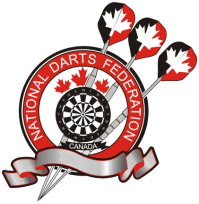 TOURNAMENT:DATE:This form must be returned to the NDFC Ranking officer Maggie LeBlanc, along with the tournament package results within 48 hours of the end of your event. Return to: maggieleblanc417@hotmail.comMixed Triples Mixed Doubles1MATTI LEHTISARI-NICOLAS CHICOINE- NATHALIE COLLIN1MARTIN TREMBLAY-NANCY STE CROIX2JOEL ASSELIN-NORMAND LEVESQUE-NANCY BOURQUE2RICHARD MORETTI-NANCY BOURQUE3LAURENT LAFLAMME-ERIC DAUPHINAIS- DORIS TANGUAY3NICOLAS CHICOINE-SYLVIE BERUBEFRANÇOIS LAFLAMME-DANIEL GOYETTE-LAURY-ANNE GOYETTEMARIO PAINCHAUD-GINETTE LANGEVIN55DENIS NOLIN- MARYLINE ROGECLAUDE APRIL-NATHALIE BOLDUCDANY FOURNIER-CELINE TREMBLAYDANIEL LEBLANC-KARINE NAUDMen’s DoublesWomen’s Doubles1DENIS NOLIN-STEPHANE BELLEMARE1DORIS TANGUAY -JOSEE MORINVILLE2MARIO PAINCHAUD--DANY FOURNIER2NANCY BOURQUE-NANCY POULIN3JOEL ASSELIN-NORMAND LEVESQUE3GINETTE LANGEVIN-ANGELE COTEMARTIN TREMBLAY-PAUL BOLDUCNANCY STE CROIX-SYLVIE BERUBE5JACQUES DIONNE-CEDRIC HOUDE5MELANIE DOUCET—NANCY LOTTINVILLEFRANÇOIS LAFLAMME-DANIEL GOYETTENATHALIE BOLDUC-SONIA MICHELINLUC ST-GERMAIN- CLAUDE DUBORDMELANIE CYR-LAURY-ANNE GOYETTEGABRIEL RHEAUMME-MAXIME BEDARDMARIE- PAUL LEVESQUE-NANCY GREENEMen’s SinglesWomen’s Singles1MATTI LEHTISAARI1DIANNE GOBEIL2PAUL BOLDUC2SYLVIE BERUBE3JACQUES DIONNE3ALAIN DION5MARCEL SIMARD5DANY FOURNIERMARTIN TREMBLAYJEAN PAUL CHAUVETTE99